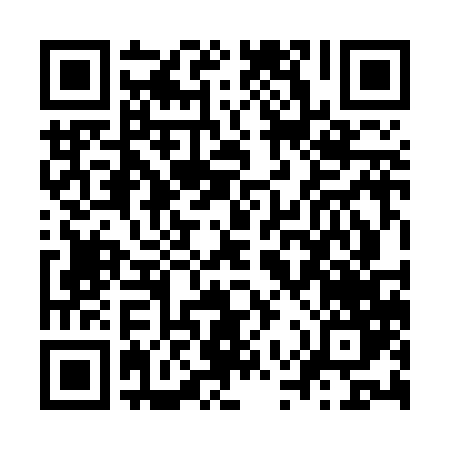 Prayer times for Arnshochstadt, GermanyWed 1 May 2024 - Fri 31 May 2024High Latitude Method: Angle Based RulePrayer Calculation Method: Muslim World LeagueAsar Calculation Method: ShafiPrayer times provided by https://www.salahtimes.comDateDayFajrSunriseDhuhrAsrMaghribIsha1Wed3:365:541:145:158:3510:432Thu3:335:521:145:168:3710:463Fri3:305:501:145:168:3810:494Sat3:275:481:145:178:4010:515Sun3:245:471:145:178:4110:546Mon3:215:451:145:188:4310:577Tue3:175:441:135:198:4410:598Wed3:145:421:135:198:4611:029Thu3:115:401:135:208:4711:0510Fri3:085:391:135:208:4811:0811Sat3:055:371:135:218:5011:1112Sun3:025:361:135:218:5111:1413Mon2:585:351:135:228:5311:1714Tue2:575:331:135:228:5411:1915Wed2:575:321:135:238:5511:2216Thu2:565:301:135:238:5711:2217Fri2:565:291:135:248:5811:2318Sat2:555:281:135:259:0011:2419Sun2:555:271:135:259:0111:2420Mon2:545:251:135:269:0211:2521Tue2:545:241:145:269:0311:2522Wed2:545:231:145:279:0511:2623Thu2:535:221:145:279:0611:2724Fri2:535:211:145:289:0711:2725Sat2:535:201:145:289:0811:2826Sun2:525:191:145:289:1011:2827Mon2:525:181:145:299:1111:2928Tue2:525:171:145:299:1211:2929Wed2:515:161:145:309:1311:3030Thu2:515:161:155:309:1411:3031Fri2:515:151:155:319:1511:31